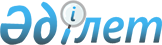 О внесении изменений и дополнений в постановление Правительства Республики Казахстан от 30 декабря 2009 года № 2301 "Об утверждении квалификационных требований и Правил лицензирования медицинской и фармацевтической деятельности и внесении изменений в постановление Правительства Республики Казахстан от 29 декабря 1995 года № 1894"
					
			Утративший силу
			
			
		
					Постановление Правительства Республики Казахстан от 5 декабря 2011 года № 1452. Утратило силу постановлением Правительства Республики Казахстан от 31 января 2013 года № 71

      Сноска. Утратило силу постановлением Правительства РК от 31.01.2013 № 71 (вводится в действие по истечении двадцати одного календарного дня после первого официального опубликования).      Правительство Республики Казахстан ПОСТАНОВЛЯЕТ:



      1. Внести в постановление Правительства Республики Казахстан от 30 декабря 2009 года № 2301 "Об утверждении квалификационных требований и Правил лицензирования медицинской и фармацевтической деятельности и внесении изменений в постановление Правительства Республики Казахстан от 29 декабря 1995 года № 1894" (САПП Республики Казахстан, 2010 г., № 4, ст. 51) следующие изменения и дополнения:



      заголовок изложить в следующей редакции:

      "Об утверждении квалификационных требований, предъявляемых при лицензировании медицинской и фармацевтической деятельности";



      подпункт 3) пункта 1 исключить;



      в квалификационных требованиях, предъявляемых при лицензировании к фармацевтической деятельности, утвержденных указанным постановлением:



      пункт 3 изложить в следующей редакции:

      "3. оборудования и мебели, инвентаря, приборов и аппаратуры для обеспечения контроля качества и соблюдения условий производства, изготовления, хранения и реализации лекарственных средств, изделий медицинского назначения и медицинской техники в соответствии с нормативными правовыми актами, в том числе типовыми положениями объектов в сфере обращения лекарственных средств, изделий медицинского назначения и медицинской техники, утвержденными Правительством Республики Казахстан;";



      дополнить пунктом 3-1 следующего содержания:

      "3-1. автомобильного транспортного средства с соответствующими шкафами и холодильным оборудованием, обеспечивающими соблюдение условий хранения и реализации лекарственных средств и изделий медицинского назначения для передвижного аптечного пункта для отдаленных сельских местностей;";



      в пункте 7:



      подпункт 4) изложить в следующей редакции:

      "4) для аптечного пункта в организациях здравоохранения, оказывающих первичную медико-санитарную, консультативно-диагностическую помощь (далее - аптечный пункт):

      высшим или средним фармацевтическим образованием у заведующего аптечным пунктом, а также работников, осуществляющих реализацию лекарственных средств и изделий медицинского назначения.

      В аптечных пунктах для отдаленных сельских местностей, где отсутствуют аптеки, в случае отсутствия специалистов с фармацевтическим образованием, реализацию лекарственных средств и изделий медицинского назначения осуществляют специалисты с медицинским образованием, аттестованные в порядке, определенном уполномоченным органом в области здравоохранения.";



      подпункт 6) изложить в следующей редакции:

      "6) высшим или средним фармацевтическим, медицинским или техническим образованием у заведующего магазином оптики и работников, осуществляющих реализацию линз контактных и для коррекции зрения;";



      в абзаце четвертом подпункта 8) слово "техники." заменить словом "техники;";



      дополнить подпунктом 9) следующего содержания:

      "9) для передвижного аптечного пункта для отдаленных сельских местностей (далее - передвижной аптечный пункт), где отсутствуют аптеки:

      высшим или средним фармацевтическим образованием у заведующего передвижным аптечным пунктом, а также работников, осуществляющих реализацию лекарственных средств и изделий медицинского назначения.

      В случае отсутствия специалистов с фармацевтическим образованием реализацию лекарственных средств и изделий медицинского назначения в передвижных аптечных пунктах осуществляют специалисты с медицинским образованием, аттестованные в порядке, определенном уполномоченным органом в области здравоохранения.".



      2. Настоящее постановление вводится в действие 30 января 2012 года и подлежит официальному опубликованию.      Премьер-Министр

      Республики Казахстан                       К. Масимов
					© 2012. РГП на ПХВ «Институт законодательства и правовой информации Республики Казахстан» Министерства юстиции Республики Казахстан
				